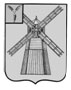 АДМИНИСТРАЦИЯ ПИТЕРСКОГО МУНИЦИПАЛЬНОГО РАЙОНА САРАТОВСКОЙ ОБЛАСТИР А С П О Р Я Ж Е Н И Еот 21 апреля 2023 года №56-рс. ПитеркаОб утверждении Плана мероприятий по подготовке к весенне-летнему пожароопасному периоду 2023 года на территории Питерского муниципального района На основании ст. 19 Федерального закона от 21 декабря 1994 года №69 ФЗ «О пожарной безопасности», ст.63 Федерального закона от 22 июля 2008 года №123 ФЗ «Технический регламент о требованиях пожарной безопасности» и в целях недопущения повышения пожарной опасности на территории Питерского муниципального района:Утвердить План мероприятий по подготовке к весенне-летнему пожароопасному периоду 2023 года на территории Питерского муниципального образования, Питерского муниципального района, согласно приложению.Рекомендовать главам (администраций) муниципальных образований Питерского муниципального района, разработать План мероприятий по подготовке к весенне-летнему периоду 2023 года.Настоящее распоряжение вступает в силу с момента официального опубликования.Настоящее распоряжение опубликовать на официальном сайте администрации Питерского муниципального района Саратовской области в сети «Интернет» http://питерка.рф/.Контроль за исполнением настоящего распоряжения возложить на первого заместителя администрации муниципального района.Глава муниципального района                                                       Д.Н. ЖивайкинПриложение к распоряжению администрации муниципального района от 21 апреля 2023 года №56-рП Л А Нмероприятий по подготовке к весенне-летнему пожароопасному периоду 2023 № п/пНаименование мероприятийСрок исполненияОтветственный исполнительпримечание1.В целях своевременного предупреждения возможных чрезвычайных ситуаций и оперативного реагирования на складывающуюся обстановку с пожарами, уточнить списки, взять под контроль объекты экономики, населенные пункты и летние оздоровительные площадки и линии электропередач и связи.До 30 апреля 2023 годаВедущий специалист по делам ГО ЧС администрации Питерского муниципального района, муниципальное учреждение Управление образования администрации Питерского муниципального района, глава Питерского муниципального образования (по согласованию), Питерские районные электрические сети филиала публичного акционерного общества «Межрегиональная распределительная сетевая компания Волги» - «Саратовские распределительные сети» Питерские распределительные сети (по согласованию), Филиал ОАО «Оболкомунэнерго» (по согласованию),Питерское отделение ООО «ЭЛТРЕЙД» (по согласованию).2.Организовать и провести внеплановые проверки противопожарного состояния населенных пунктов, объектов экономики и летних оздоровительных учрежденийАпрель – май 2023 годаВедущий специалист по делам ГО ЧС администрации Питерского муниципального района, заместитель  начальника отдела надзорной деятельности и профилактической работы по Краснокутскому, Александрово – Гайскому, Новоузенскому, и Питерскому района (по согласованию), начальник пожарной спасательной части – 53 по охране с. Питерка федерального казенного учреждения «14 отряд федеральной противопожарной службы по Саратовской области» (по согласованию). 3.Разработать и обеспечить реализацию противопожарных мероприятий по недопущению распространения степных пожаров на строения, а также по приведению в надлежащее состояние противопожарного водоснабжения, проездов к зданиям, сооружениям и открытым водоемом.Апрель – май 2023 года.Комиссия по предупреждению и ликвидации ЧС и обеспечению пожарной безопасности при администрации Питерского муниципального района.4.Уточнить необходимые объемы номенклатуру запасов материально – технических средств и финансовых ресурсов на ликвидацию возможных чрезвычайных ситуаций, связанных со степными пожарами и для первоочередного жизнеобеспечения населения.До 14 мая 2023 годаПервый заместитель главы администрации муниципального района, ведущий специалист по делам ГО ЧС администрации муниципального района,  руководители предприятий и организаций.5.Провести комплекс мер по первоочередному обеспечению населенных пунктов, подпадающих в районы наибольшего риска возникновения пожаров, гарантированной связью, запасами воды и пожарного инвентаря с его подворным распределением.До 14 мая 2023 года.Первый заместитель главы администрации муниципального района, глава Питерского муниципального образования (по согласованию).6.Организовать взаимодействие органов управления ГО и ЧС района и ОП №2 в составе МО МВД России «Новоузенский» по предупреждению и тушению степных пожаров. Май – август 2023 годаВедущий специалист по делам ГО ЧС администрации Питерского муниципального района, отделение полиции № 2 в составе МО МВД России «Новоузенский» (по согласованию), муниципальное казенное учреждение «Единая дежурная диспетчерская служба Питерского муниципального района» (по согласованию). 7.При  «14 ПСО  ФПС  ГПС ГУ МЧС России по Саратовской области ПСЧ – 53 по  охране с. Питерка» а районе организовать опорные пункты тушения степных пожаров, провести их обучение, обеспечить соответствующей экипировкой, техникой, ГСМ.До 14 мая 2023года«14 ПСО ФПС  ГПС ГУ МЧС России по Саратовской области ПСЧ – 53 по  охране с. Питерка» (по согласованию). 8.Проверить готовность имеющихся средств радиотелефонной связи, создать резервы средств связи и источников питания.До 14 мая 2023 годаЛинейно – технический цех с. Питерка Саратовской области ОАО «Ростелеком» (по согласованию).9.Спланировать мероприятия по предупреждению и тушению степных трансграничных пожаров на территориях граничащих с Волгоградской областью, республикой Казахстан.До 12 мая 2023годаКомиссия по предупреждению и ликвидации чрезвычайных ситуаций и обеспечению пожарной безопасности при администрации Питерского муниципального района.10.Обеспечить контроль за выполнением противопожарных мероприятий в населенных пунктах, объектах экономики, оздоровительных учреждениях, в полосах отвода автомобильных и железнодорожных дорог, линий электропередачи и связи, магистральных газопроводов.Апрель – август 2023 годаКомиссия по предупреждению и ликвидации чрезвычайных ситуаций и обеспечению пожарной безопасности при администрации Питерского муниципального района.11.Определить порядок оповещения населения сел, поселков, работников организаций и предприятий при надвигающееся опасности (с задействованием СМИ, звуковой и световой сигнализации, подвижных средств оповещения; при необходимости использовать подворный обход) и порядок действия по ним.До 14 мая 2023 годаПервый заместитель главы администрации муниципального района, глава Питерского муниципального образования, ведущий специалист по делам ГО ЧС администрации муниципального района.12С использованием СМИ довести до населения требования пожарной безопасности и предлагаемые мероприятия по обеспечению пожарной безопасности в пожароопасный период.Апрель – май 2023 года.Муниципальное унитарное предприятие «Редакция газеты «Искра» (по согласованию).13Рассмотреть вопрос подготовки к пожароопасному периоду, готовности сил и средств, к ликвидации возможных чрезвычайных ситуаций на заседаниях районных КЧС и ОПБДо 22 мая 2023 годаКомиссия по предупреждению и ликвидации чрезвычайных ситуаций и обеспечению пожарной безопасности при администрации Питерского муниципального района.14Обеспечить строгий пожарный надзор за сельхозпредприятиями при выполнении полевых работ с целью недопущения бесконтрольных сельхозпалов. В обязательном порядке проводить согласование  с отделением надзорной деятельности места и сроки проведения данного вида работ.Апрель – май 2023 года.15Не допускать степной пал грубых кормов, а также складирование легковоспламеняющихся материалов в лесах и на землях, примыкающих к ним без проведения противопожарных мероприятий.Апрель – октябрь 2023 года.заместитель начальника отдела надзорной деятельности и профилактической работы по Краснокутскому, Александрово – Гайскому, Новоузенскому, и Питерскому района (по согласованию),16Организовать на период высокой и чрезвычайной пожарной опасности ограничение и запрет на посещение населением лесных насаждений, степи и въезд в них транспортных средств. Усилить работу по выявлению и привлечению к административной ответственности нарушителей пожарной безопасности.В течении пожароопасного периода.отделение полиции № 2 в составе МО МВД России «Новоузенский» (по согласованию), заместитель  начальника отдела надзорной деятельности и профилактической работы по Краснокутскому, Александрово – Гайскому, Новоузенскому, и Питерскому района (по согласованию), Комиссия по предупреждению и ликвидации чрезвычайных ситуаций и обеспечению пожарной безопасности при администрации Питерского муниципального района.ВЕРНО: Руководитель аппарата администрациимуниципального района                                                                                А.А. Строганов